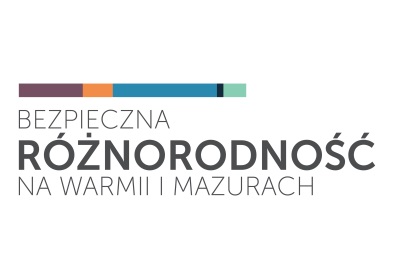 FORMULARZ ZGŁOSZENIOWYWarsztaty dla nauczycieli „Bezpieczna i różnorodna szkoła”Galiny, 24-26 października 2014 r.Prosimy o wypełnienie i odesłanie formularza zgłoszeniowego mailem na adres: aleksander.suhak@borussia.pl do dnia 20 października 2014 r.Potwierdzenie udziału w warsztatach zostanie przesłane drogą elektroniczną.DANE OSOBY ZGŁASZAJĄCEJ SIĘ NA WARSZTATY:W razie pytań prosimy o kontakt mailowy: aleksander.suhak@borussia.pl lub kornelia.kurowska@borussia.pl telefoniczny: kom. 502 180 901 lub biuro Borussii 89 523 72 93. Wyrażam zgodę na przetwarzanie danych osobowych do celów realizacji projektu „Bezpieczna różnorodność na Warmii i Mazurach” zgodnie z Ustawą z dnia 29 sierpnia 1997 r. o ochronie danych osobowych (Dz. U. z 2002 r.,101, poz. 926, ze zm.). …………………………………..								………………………………..data 										podpis Imię i nazwiskoStanowisko/funkcja/nauczany przedmiotNazwa szkołyAdres szkoły, mail, telefon Telefon kontaktowy UczestnikaAdres mailowy Uczestnika